Name: ___________________________________________________________________Grade: ___________________Photo Digital Test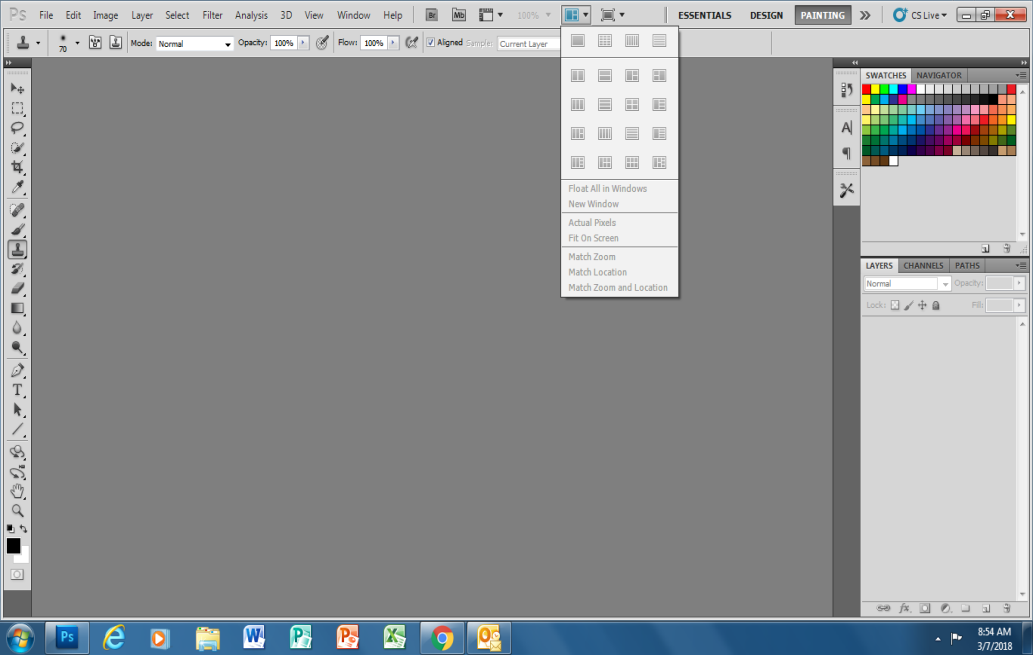 What does the Magic Eraser Tool specifically do? Please explain in detailYou can have multiple projects/pictures open at one time? True / FalseWhat does “CTRL T” do on your keyboard? List all functions.Why is it important to Name your LAYERS in the layers panel? Explain in detailWhat are a few ways to “select an Image” in Photoshop? (Hint, you need a minimum of two ways)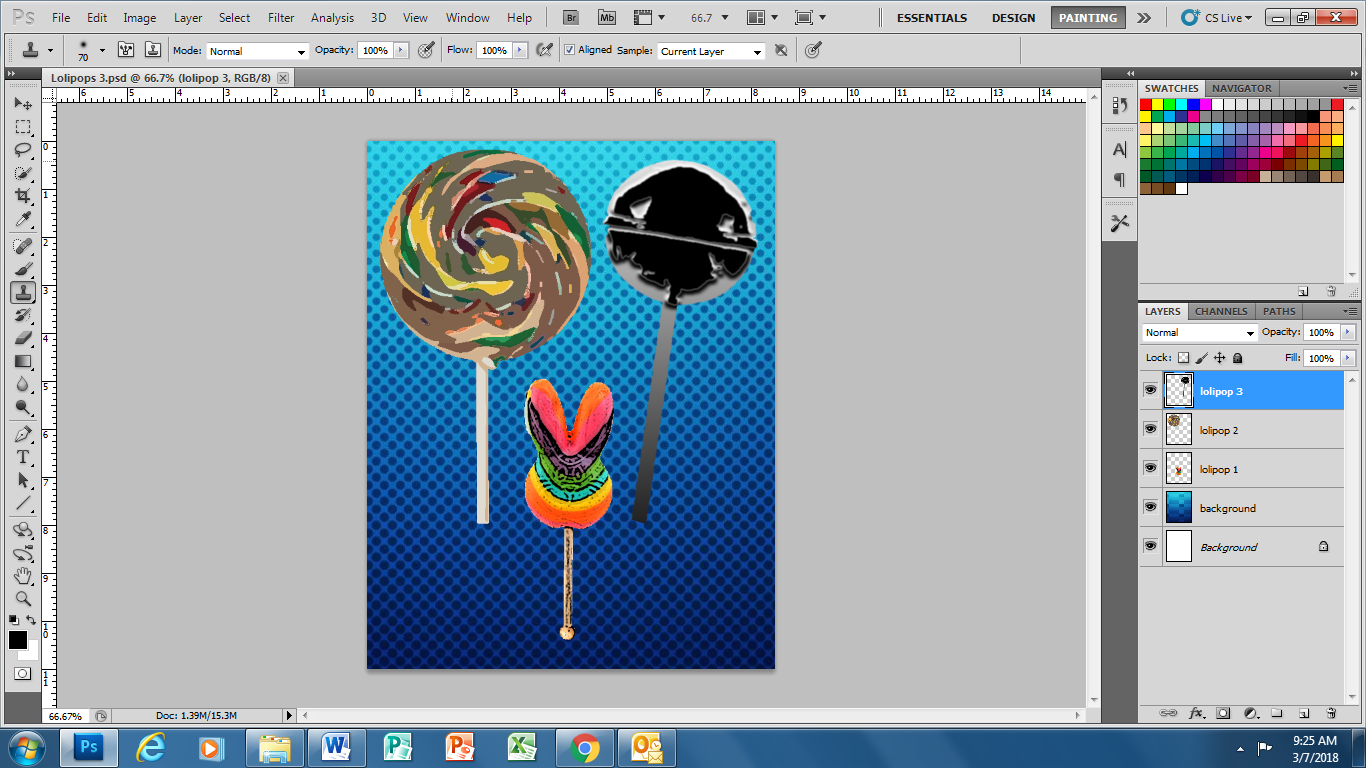 Explain how you insert “TEXT” into your project. Please list the steps.You are able to create a project with whatever width and height you want? True / False?What is a gradient?What does CTRL A, CTRL C and CTRL V do? Explain all 3.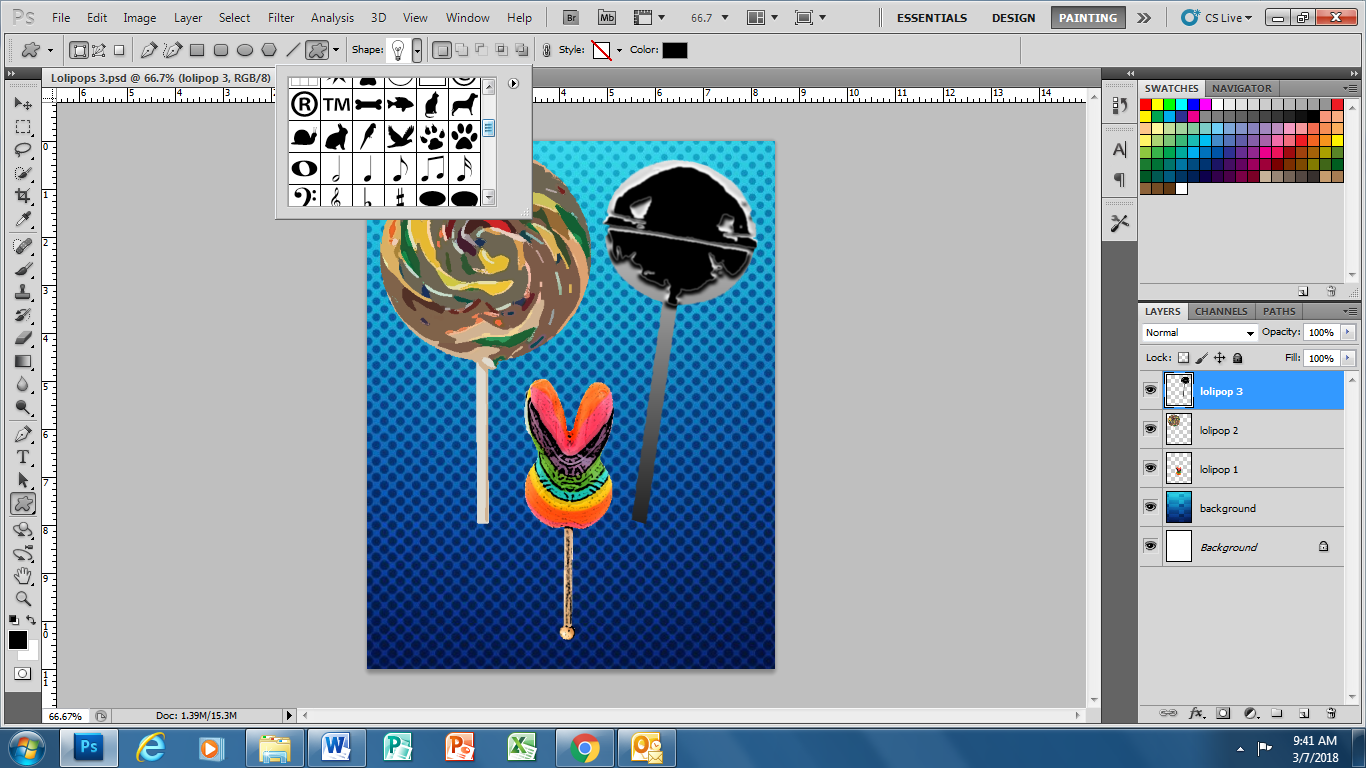 Why is it a good idea to “Flatten” your project when you are all finished?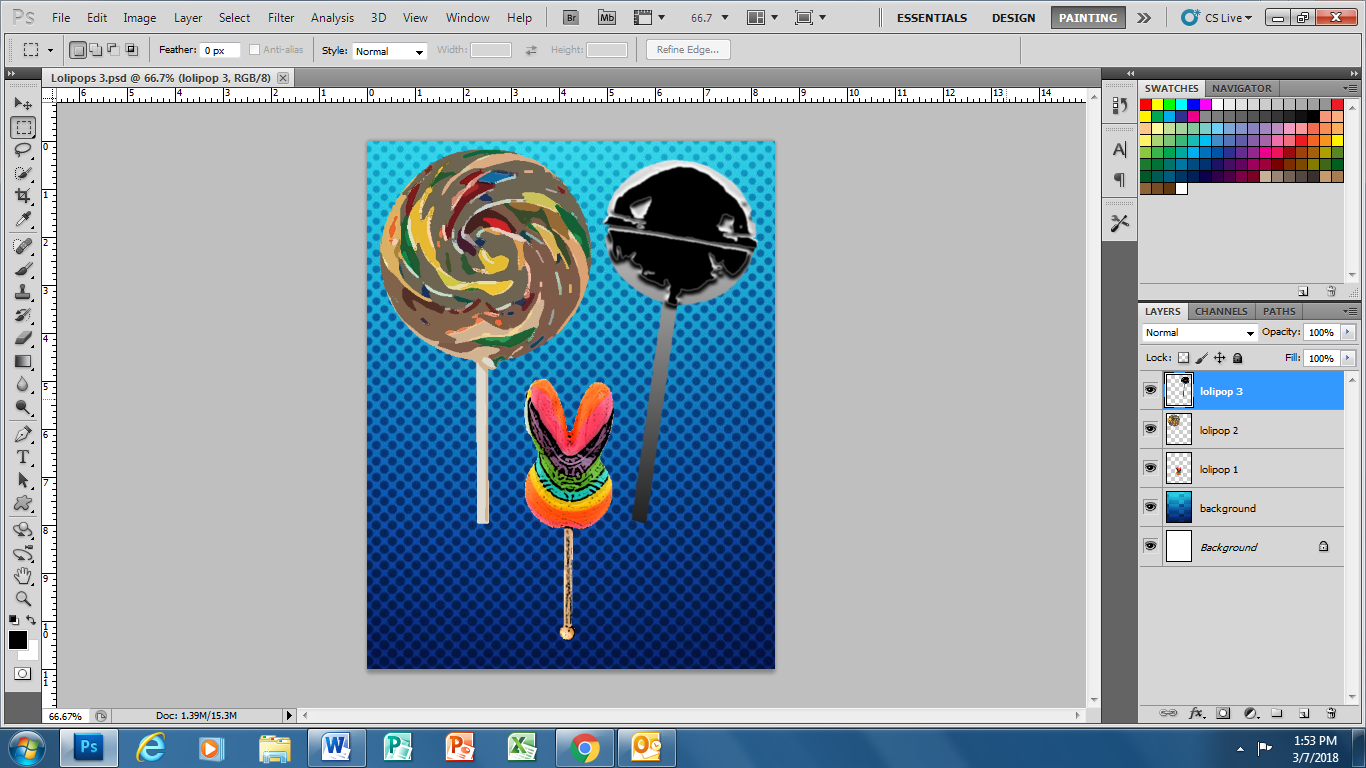 What are the 3 file extensions most commonly used when searching for Images.